Пермская краевая общественная организация "Любительская хоккейная лига Прикамья"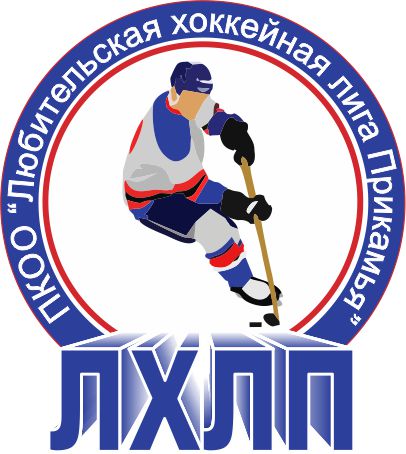  Кубок им В.П. СухареваЗаявка на матчПодпись руководителя команды:			___________ / ______________ /							                                          расшифровка
Дата заполнения: 		___________Полное названиеХоккейный клуб «А-Тур»НазваниеХК «А-Тур»ТренерЧичеров Валерий ИвановичСезон2015/2016АдминистраторСочнев Сергей Леонидович№ п/пФ.И.О.АмплуаВр, Зщ, Нп№
игрока в заявкеОтм.
К, АОтметка игрока на игру (с номером)1Токорев ВасилийВр2Чащухин КонстантинВр3Баклушин Денис4Белев Евгений5Балыбердин КонстантинК6Варламов Александр7Глущенко Олег8Дудецкий Андрей9Ерофеев Роман10Захаров Андрей11Каменских Евгений12Ларионов Дмитрий13Лысов Артем14Мацалик Евгений15Ни Алексей16Нифонтов Владимир17Сочнев Сергей18Стукачев Александр19Ханин Дмитрий20Хисметов Альберт21Чемчугов Алексей22Черногуз Антон23Ширинкин Сергей24Орлов Дмитрий ДенисовичВр25